Ö3 Weihnachtswunder und die 2CKFKurzerhand entschlossen wir uns am Montag den 21. Dezember 2015 mit einer kleinen Spende zum Weihnachtswunder beizutragen. Gesagt, getan, gingen wir zum Mariahilfer Platz und haben unseren Musikwunsch (500 Miles) und Weihnachtsgrüße aufgegeben.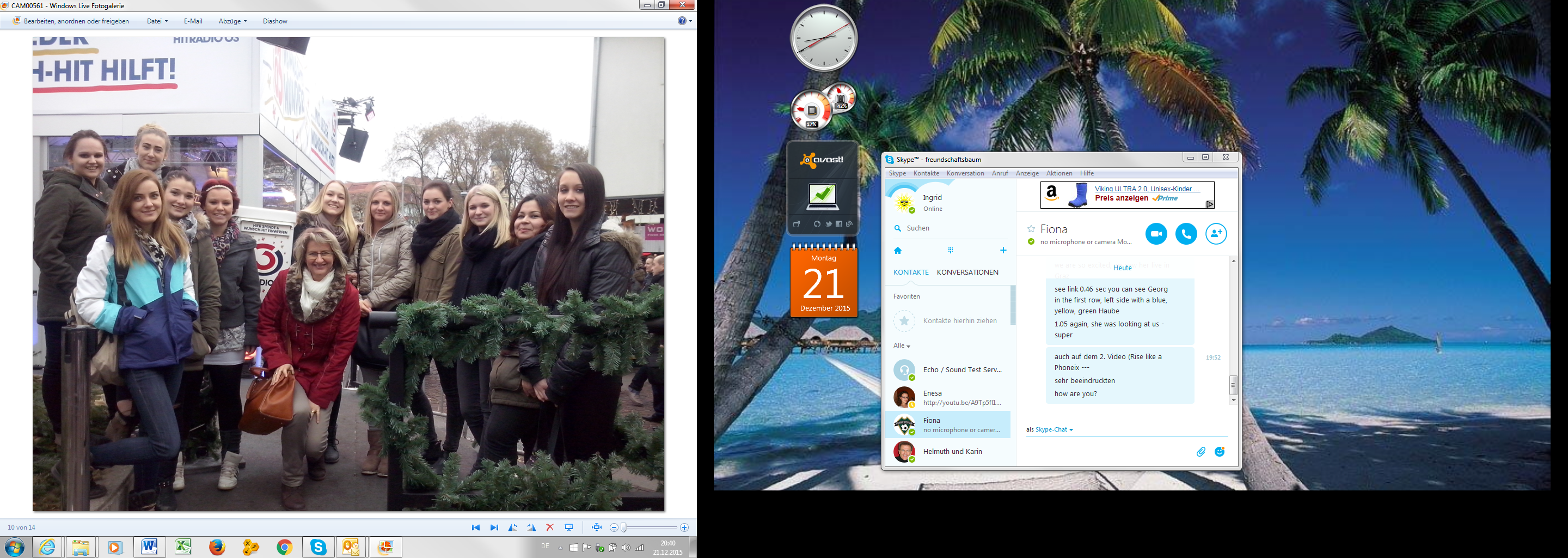 Frohe Weihnachten wünschen die 2CKF und Frau Legerer